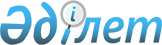 Мәслихаттың 2010 жылғы 24 желтоқсандағы № 388 "Федоров ауданының 2011-2013 жылдарға арналған аудандық бюджеті туралы" шешіміне өзгерістер мен толықтырулар енгізу туралы
					
			Күшін жойған
			
			
		
					Қостанай облысы Федоров ауданы мәслихатының 2011 жылғы 20 қаңтардағы № 421 шешімі. Қостанай облысы Федоров ауданының Әділет басқармасында 2011 жылғы 25 қаңтарда № 9-20-186 тіркелді. Шешімінің қабылдау мерзімінің өтуіне байланысты қолдану тоқтатылды (Қостанай облысы Федоров ауданы мәслихатының 2012 жылғы 1 қаңтардағы № 02-33/2 хаты)

      Ескерту. Шешімінің қабылдау мерзімінің өтуіне байланысты қолдану тоқтатылды (Қостанай облысы Федоров ауданы мәслихатының 2012.01.10 № 02-33/2 хаты).      Қазақстан Республикасының 2001 жылғы 23 қаңтардағы "Қазақстан Республикасындағы жергілікті мемлекеттік басқару және өзін-өзі басқару туралы" Заңының 6 – бабының 1 – тармағының 1) тармақшасына сәйкес Федоров аудандық мәслихаты ШЕШТІ:



      1. Мәслихаттың "Федоров ауданының 2011-2013 жылдарға арналған аудандық бюджеті туралы" 2010 жылғы 24 желтоқсандағы № 388 (нормативтік құқықтық актілердің мемлекеттік тіркеу Тізілімінде 9-20-184 нөмірімен тіркелген, 2010 жылғы 30 желтоқсанында "Федоровские новости" газетінде жарияланды) шешіміне мынадай өзгерістер мен толықтырулар енгізілсін:



      көрсетілген шешімнің 1–тармағы мынадай редакцияда жазылсын:

      "1. Федоров ауданының 2011 – 2013 жылдарға арналған аудандық бюджеті тиісінше 1, 2 және 3-қосымшаларға сәйкес, оның ішінде 2011 жылға мынадай көлемдерде бекітілсін:

      1) кірістер – 2357678,0 мың теңге, оның ішінде:

      салықтық түсімдер бойынша – 417110,0 мың теңге;

      салықтық емес түсiмдер бойынша – 4718,0 мың теңге;

      негізгі капиталды сатудан түсетін түсімдер бойынша – 2000,0 мың теңге;

      ресми трансферттер түсімдері бойынша – 1933850,0 мың теңге;

      2) шығындар – 2368461,5 мың теңге;

      3) таза бюджеттік кредиттеу – 34506,3 мың теңге, оның ішінде:

      бюджеттік кредиттер – 35871,3 мың теңге;

      бюджеттік кредиттерді жабу – 1365,0 мың теңге;

      4) қаржы активтерімен жасалатын операциялар бойынша сальдо – 6400,0 мың теңге;

      қаржылық активтерді сатып алу – 6400,0 мың теңге;

      5) бюджет тапшылығы (профицит) – - 51689,8 мың теңге;

      6) бюджет тапшылығын қаржыландыру – 51689,8 мың теңге";



      көрсетілген шешім мынадай мазмұндағы 3–1, 3–2, 3–3, 3–4, 3–5, 3–6 тармақтармен толықтырылсын:

      "3–1. 2011 жылға арналған аудандық бюджетте республикалық бюджеттен мынадай көлемдерде ағымдағы нысаналы трансферттер түсімдерінің қарастырылғаны ескерілсін:

      мектепке дейінгі білім беру ұйымдарында мемлекеттік білім беру тапсырысын іске асыруға 17098,0 мың теңге;

      ауылдық елді мекендердің әлеуметтік сала мамандарын әлеуметтік қолдау шараларын іске асыруға 5557,0 мың теңге;

      эпизоотияға қарсы іс-шараларды өткізуге 8786,0 мың теңге;

      ата-анасының қамқорлығынсыз қалған жетім баланы (жетім-балаларды) күтетін қорғаншыларға (қамқоршыларға) ай сайын ақша қаражатын төлеуге 13003,0 мың теңге;

      негізгі орта және жалпы орта білім берудің мемлекеттік мекемелеріндегі физика, химия, биология кабинеттерін оқу құралдарымен жарақтандыруға 12291,0 мың теңге;

      бастауыш, негізгі орта және жалпы орта білім берудің мемлекеттік мекемелерінде лингафондық және мультимедиалық кабинеттерді құруға 16623,0 мың теңге;

      үйінде оқитын мүгедек-балаларды құралдармен, бағдарламалық қамтамасыз етумен қамтамасыз етуге 1514,0 мың теңге.

      3–2. 2011 жылға арналған аудандық бюджетте "Бизнестің жол картасы – 2020" бағдарламасының аясында жеке кәсіпкерлікті қолдауға республикалық бюджеттен 780,0 мың теңге сомада ағымдағы нысаналы трансферттер түсімдерінің қарастырылғаны ескерілсін.

      3–3. 2011 жылға арналған аудандық бюджетте республикалық бюджеттен дамуға арналған ағымдағы нысаналы трансферттер түсімдерінің қарастырылғаны ескерілсін:

      Қостанай облысы Федоров ауданы Федоров селосындағы мемлекеттік тілде оқытатын 300 орынға арналған орта мектептің құрылысына 300000,0 мың теңге;"Федоров – Ленин – Вишневый" автожолын қайта жаңғыртуға 350000,0 мың теңге;

      3–4. 2011 жылға арналған аудандық бюджетте облыстық бюджеттен ағымдағы нысаналы трансферттер түсімдерінің қарастырылғаны ескерілсін:

      Қостанай облысы Федоров ауданы Федоров селосындағы су құбырының тарату желісін қайта жаңғыртуға (2 кезек) 9600,0 мың теңге;

      Қостанай облысы Федоров ауданы Федоров селосындағы мемлекеттік тілде оқытатын 300 орынға арналған орта мектептің құрылысына 13333,0 мың теңге.

      3–5. Аудандық бюджетте ауылдық елді мекендердің әлеуметтік сала мамандарын әлеуметтік қолдау шараларын іске асыру үшін республикалық бюджеттен берілген 35608,0 мың теңге сомада бюджеттік кредиттер түсімдерінің қарастырылғаны ескерілсін.

      3–6. 2011 жылға арналған аудандық бюджетте республикалық бюджеттен бөлінген 3577,6 мың теңге соммадағы ағымдағы нысаналы трансферттерді қайтарудың қарастырылғаны ескерілсін.

      Көрсетілген трансферттерді бөлу Қостанай облысы әкімдігінің қаулысы негізінде жүзеге асырылады.";



      жоғарыда көрсетілген шешімнің 1, 2, 3 - қосымшалары осы шешімнің 1, 2, 3 - қосымшаларына сәйкес жаңа редакцияда жазылсын.



      2. Осы шешім 2011 жылғы 1 қаңтардан бастап қолданысқа енгізіледі.      Кезектен тыс сессияның

      төрайымы                                   Г. Казакевич      Аудандық мәслихаттың

      хатшысы                                    С. Сералинова      КЕЛІСІЛДІ      "Федоров ауданының экономика

      және қаржы бөлімі" мемлекеттік

      мекемесінің бастығы

      ____________________ В. Гринак

      2011 жылғы 20 қаңтарда

Мәслихаттың       

2011 жылғы 20 қаңтардағы  

№ 421 шешіміне 1-қосымша  Мәслихаттың         

2010 жылғы 24 желтоқсандағы  

№ 388 шешіміне 1-қосымша    Федоров ауданының 2011 жылға арналған аудандық бюджеті

 

Мәслихаттың       

2011 жылғы 20 қаңтардағы  

№ 421 шешіміне 2-қосымша  Мәслихаттың         

2010 жылғы 24 желтоқсандағы  

№ 388 шешіміне 2-қосымша    Федоров ауданының 2012 жылға арналған аудандық бюджеті

 

Мәслихаттың       

2011 жылғы 20 қаңтардағы  

№ 421 шешіміне 3-қосымша  Мәслихаттың         

2010 жылғы 24 желтоқсандағы  

№ 388 шешіміне 3-қосымша    Федоров ауданының 2013 жылға арналған аудандық бюджеті

 
					© 2012. Қазақстан Республикасы Әділет министрлігінің «Қазақстан Республикасының Заңнама және құқықтық ақпарат институты» ШЖҚ РМК
				СанатыСанатыСанатыСанатыСанатыСомасы,

мың теңгеСыныбыСыныбыСыныбыСыныбыСомасы,

мың теңгеІшкі сыныпІшкі сыныпІшкі сыныпСомасы,

мың теңгеЕрекшелігіЕрекшелігіСомасы,

мың теңгеАтауыСомасы,

мың теңгеIКірістер2357678100000Салықтық түсімдер417110101000Кірістерге табыс салығы195416101200Жеке табыс салығы195416103000Әлеуметтік салық125537103100Әлеуметтік салық125537104000Меншік салығы80630104100Мүлік салығы24270104300Жер салығы11088104400Көлік құралдарының салығы25889104500Бірыңғай жер салығы19383105000Тауар, жұмыс және

қызметтерге ішкі салықтар13417105200Акциздер4142105300Табиғи және басқа да

ресурстарды пайдаланғаны

үшін түсетін түсімдер5838105400Кәсіпкерлік және кәсіби

қызметті жүргізгені үшін

алынатын алымдар3437108000Заңдық мәндi іс-әрекеттердi

жасағаны және (немесе) оған

уәкiлеттiгi бар мемлекеттiк

органдар немесе лауазымды

адамдар құжаттар бергенi

үшiн алынатын мiндеттi

төлемдер2110108100Мемлекеттік баж2110200000Салықтық емес түсiмдер4718201000Мемлекеттік меншiктен

түсетiн кiрiстер4150201500Мемлекет меншігіндегі

мүлікті жалға беруден

түсетін кірістер4150202000Мемлекеттік бюджеттен

қаржыландырылатын

мемлекеттік мекемелердің

тауарларды (жұмыстарды,

қызметтерді) өткізуінен

түсетін түсімдер4202100Мемлекеттік бюджеттен

қаржыландырылатын

мемлекеттік мекемелердің

тауарларды (жұмыстарды,

қызметтерді) өткізуінен

түсетін түсімдер4204000Мемлекеттiк бюджеттен

қаржыландырылатын,

сондай-ақ Қазақстан

Республикасы Ұлттық

Банкiнiң бюджетiнен

(шығыстар сметасынан)

ұсталатын және

қаржыландырылатын

мемлекеттiк мекемелер

салатын айыппұлдар,

өсімпұлдар, санкциялар,

өндiрiп алулар84204100Мемлекеттiк бюджеттен

қаржыландырылатын,

сондай-ақ Қазақстан

Республикасы Ұлттық

Банкiнiң бюджетiнен

(шығыстар сметасынан)

ұсталатын және

қаржыландырылатын

мемлекеттiк мекемелер

салатын айыппұлдар,

өсімпұлдар, санкциялар,

өндiрiп алулар84206000Басқа да салықтық емес

түсімдер480206100Басқа да салықтық емес

түсімдер480300000Негізгі капиталды сатудан

түсетін түсімдер2000303000Жердi және материалдық емес

активтердi сату2000303100Жердi сату2000400000Трансферттердің түсімдері1933850402000Жоғары тұрған мемлекеттiк

басқару органдарынан

алынатын трансферттер1933850402200Облыстық бюджеттен алынатын

трансферттер1933850Функционалдық топФункционалдық топФункционалдық топФункционалдық топФункционалдық топСомасы,

мың теңгеКіші функцоналдық топКіші функцоналдық топКіші функцоналдық топКіші функцоналдық топСомасы,

мың теңгеБюджеттік бағдарламалар әкiмгерiБюджеттік бағдарламалар әкiмгерiБюджеттік бағдарламалар әкiмгерiСомасы,

мың теңгеБағдарламаБағдарламаСомасы,

мың теңгеIIШығындар2368461,51Жалпы сипаттағы мемлекеттiк

қызметтер18488801Мемлекеттiк басқарудың

жалпы функцияларын

орындайтын өкiлдiк,

атқарушы және басқа да

органдар167297112Аудан (облыстық маңызы бар

қала) мәслихатының аппараты11460001Аудан (облыстық маңызы бар

қала) мәслихатының қызметін

қамтамасыз ету жөніндегі

қызметтер11460122Аудан (облыстық маңызы бар

қала) әкімінің аппараты52443001Аудан мәслихатының қызметін

қамтамасыз ету жөніндегі

қызметтер (облыстық маңызы

бар қала)43318003Мемлекеттік органдардың

түбегейлі шығыстары9125123Қаладағы аудан, аудандық

маңызы бар қала, кент, ауыл

(село), ауылдық (селолық)

округ әкімінің аппараты103394001Қаладағы аудан, аудандық

маңызы бар қала, кент, ауыл

(село), ауылдық (селолық)

округ әкімі аппаратының

қызметін қамтамасыз ету

жөніндегі қызметтер10339402Қаржылық қызмет757459Ауданның (облыстық маңызы

бар қаланың) экономика және

қаржы бөлімі757004Біржолғы талондарды беру

жөніндегі жұмысты

ұйымдастыру және біржолғы

талондарды сатудан түсетін

сомаларды жинаудың

толықтығын қамтамасыз ету414001Коммуналдық меншікке түскен

мүлікті есепке алу, сақтау,

бағалау және өткізу34309Басқа да жалпы сипаттағы

мемлекеттік қызметтер16834459Ауданның (облыстық маңызы

бар қаланың) экономика және

қаржы бөлімі16834001Экономикалық саясатты,

мемлекеттік жоспарлау мен

басқару жүйесін

қалыптастыру және дамыту,

мемлекеттік жоспарлау,

бюджетті атқару және

ауданның (облыстық маңызы

бар қаланың) коммуналдық

меншігін басқару

саласындағы мемлекеттік

саясатты іске асыру

жөніндегі қызметтер168342Қорғаныс176401Әскери мұқтаждықтар1764122Аудан (облыстық маңызы бар

қала) әкімінің аппараты1764005Жалпыға бірдей әскери

міндетті атқару аясындағы

іс-шаралар17644Бiлiм беру152940201Мектепке дейiнгi тәрбиелеу

және оқыту54361464Ауданның (облыстық маңызы

бар қаланың) білім бөлімі54361009Мектепке дейінгі тәрбиелеу

және оқыту ұйымдарының

қызметін қамтамасыз ету5436102Бастауыш, негізгі орта және

жалпы орта білім беру1106741123Қаладағы аудан, аудандық

маңызы бар қала, кент, ауыл

(село), ауылдық (селолық)

округ әкімінің аппараты18031005Ауылдық (селолық) жерлерде

балаларды мектепке дейін

тегін алып баруды және кері

алып келуді ұйымдастыру18031464Ауданның (облыстық маңызы

бар қаланың) білім бөлімі1088710003Жалпы білім беру1074810006Балаларға қосымша білім

беру1390009Бiлiм беру саласындағы

басқа да қызметтер368300464Ауданның (облыстық маңызы

бар қаланың) білім бөлімі34967001Білім беру саласындағы

мемлекеттік саясатты

жергілікті деңгейде іске

асыру жөніндегі қызметтер11365005Ауданның (облыстық маңызы

бар қаланың) мемлекеттiк

бiлiм беру ұйымдары үшiн

оқулықтар мен

оқу-әдiстемелiк кешендерді

сатып алу және жеткiзу10599015Жетім баланы

(жетім-балаларды) және

ата-анасының қамқорлығынсыз

қалған баланы (балаларды)

күтетін қорғаншыларға

(қамқоршыларға) ай сайын

ақша қаражатын төлеу13003466Ауданның (облыстық маңызы

бар қаланың) сәулет, қала

құрылысы және құрылыс

бөлімі333333037Білім беру объектілерінің

құрылысы және қайта

жаңғырту3333336Әлеуметтiк көмек және

әлеуметтiк қамтамасыз ету7460602Әлеуметтiк көмек61891451Ауданның (облыстық маңызы

бар қаланың) жұмыспен қамту

және әлеуметтік

бағдарламалар бөлімі61891002Жұмыспен қамту бағдарламасы7683005Мемлекеттік атаулы

әлеуметтік көмек2079006Тұрғын үй көмегі3074007Жергілікті өкілетті

органдардың шешімі бойынша

азаматтардың жекелеген

топтарына әлеуметтік көмек9114010Үйде тәрбиеленетін және

оқитын мүгедек-балаларды

материалдық қамтамасыз ету222014Мұқтаж азаматтарға үйінде

әлеуметтік көмек көрсету1483501618 жасқа дейіні балаларға

мемлекеттік жәрдемақылар22209017Мұқтаж мүгедектерді арнаулы

тазалық құралдарымен

қамтамасыз ету және

оңалтудың жеке

бағдарламасына сәйкес ымдау

тілі мамандарының, жеке

көмекшілерінің қызмет

көрсетуі267509Әлеуметтiк көмек және

әлеуметтiк қамтамасыз ету

саласындағы басқа да

қызметтер12715451Ауданның (облыстық маңызы

бар қаланың) жұмыспен қамту

және әлеуметтік

бағдарламалар бөлімі12715001Жұмыспен қамтуды қамтамасыз

ету және әлеуметтік

бағдарламалар саласындағы

мемлекеттік саясатты

жергілікті деңгейде іске

асыру жөніндегі қызметтер12424011Жәрдемақылар мен басқа да

әлеуметтік төлемдерді

есептеу, төлеу және жеткізу

жөніндегі қызметтерге төлем

жүргізу2917Тұрғын үй-коммуналдық

шаруашылық2547801Тұрғын үй шаруашылығы1670466Ауданның (облыстық маңызы

бар қаланың) сәулет, қала

құрылысы және құрылыс

бөлімі1670003Мемлекеттік коммуналдық

тұрғын үй қорының тұрғын үй

құрылысы167003Елді мекендерді абаттандыру23808123Қаладағы аудан, аудандық

маңызы бар қала, кент, ауыл

(село), ауылдық (селолық)

округ әкімінің аппараты22716008Елді мекендердің көшелерін

жарықтандыру9104009Елді мекендердің

санитариясын қамтамасыз ету500010Жерлеу орындарын

күтіп-ұстау және туысы жоқ

адамдарды жерлеу156011Елді мекендерді абаттандыру

және жасыл желектендіру12956458Ауданның (облыстық маңызы

бар қаланың) тұрғын

үй-коммуналдық шаруашылық,

жолаушылар көлігі және

автомобиль жолдары бөлімі1092018Елді мекендерді абаттандыру

және жасыл желектендіру10928Мәдениет, спорт, туризм

және ақпараттық кеңістiк8258401Мәдениет саласындағы қызмет35898455Ауданның (облыстық маңызы

бар қаланың) мәдениет және

тілдерді дамыту бөлімі35898003Мәдени-демалыс жұмысын

қолдау3589802Спорт2628465Ауданның (облыстық маңызы

бар қаланың) дене шынықтыру

және спорт бөлімі2628006Аудандық (облыстық маңызы

бар қалалық) деңгейде спорт

сайыстарын өткiзу1049007Әртүрлi спорт түрлерi

бойынша аудан (облыстық

маңызы бар қала) құрама

командаларының мүшелерiн

дайындау және олардың

облыстық спорт сайыстарына

қатысуы157903Ақпараттық кеңiстiк27697455Ауданның (облыстық маңызы

бар қаланың) мәдениет және

тілдерді дамыту бөлімі25697006Аудандық (қалалық)

кiтапханалардың қызметі24900007Мемлекеттік тілді және

Қазақстан халықтарының

басқа да тілдерін дамыту797456Ауданның (облыстық маңызы

бар қаланың) ішкі саясат

бөлімі2000002Бұқаралық ақпарат құралдары

арқылы мемлекеттiк ақпарат

саясатын жүргізу200009Мәдениет, спорт, туризм

және ақпараттық кеңiстiктi

ұйымдастыру жөнiндегi басқа

да қызметтер16361455Ауданның (облыстық маңызы

бар қаланың) мәдениет және

тілдерді дамыту бөлімі5751001Мәдениет және тілдерді

дамыту саласындағы

мемлекеттік саясатты

жергілікті деңгейде іске

асыру жөніндегі қызметтер5751456Ауданның (облыстық маңызы

бар қаланың) ішкі саясат

бөлімі6890001Ақпарат, мемлекеттілікті

нығайту және әлеуметтік

белсенділікті қалыптастыру

саласындағы мемлекеттік

саясатты жергілікті

деңгейде іске асыру

жөніндегі қызметтер5521003Жастар саясаты саласындағы

өңірлік бағдарламаларды

iске асыру1369465Ауданның (облыстық маңызы

бар қаланың) дене шынықтыру

және спорт бөлімі3720001Дене шынықтыру және спорт

саласындағы мемлекеттік

саясатты жергілікті

деңгейде іске асыру

жөніндегі қызметтер372010Ауыл, су, орман, балық

шаруашылығы, ерекше

қорғалатын табиғи аумақтар,

қоршаған ортаны және

жануарлар дүниесін қорғау,

жер қатынастары2988201Ауыл шаруашылығы5557475Ауданның (облыстық маңызы

бар қаланың) кәсіпкерлік,

ауыл шаруашылығы және

ветеринария бөлімі5557099Республикалық бюджеттен

бөлінген нысаналы

трансферттердің есебінен

ауылдық елді мекендердің

әлеуметтік сала мамандарын

әлеуметтік қолдау шараларын

іске асыру555702Су шаруашылығы9600466Ауданның (облыстық маңызы

бар қаланың) сәулет, қала

құрылысы және құрылыс

бөлімі9600012Сумен қамтамасыз ету

жүйесін дамыту960006Жер қатынастары5939463Ауданның (облыстық маңызы

бар қаланың) жер

қатынастары бөлімі5939001Ауданның (облыстық маңызы

бар қаланың) аумағындағы

жер қатынастарын реттеу

саласындағы мемлекеттік

саясатты іске асыру

жөніндегі қызметтер593909Ауыл, су, орман, балық

шаруашылығы, ерекше

қорғалатын табиғи аумақтар,

қоршаған ортаны және

жануарлар дүниесін қорғау,

жер қатынастары саласындағы

басқа да қызметтер8786475Ауданның (облыстық маңызы

бар қаланың) кәсіпкерлік,

ауыл шаруашылығы және

ветеринария бөлімі8786013Эпизоотияға қарсы

іс-шараларды өткізу878611Өнеркәсіп, сәулет, қала

құрылысы және құрылыс

қызметі593002Сәулет, қала құрылысы және

құрылыс қызметі5930466Ауданның (облыстық маңызы

бар қаланың) сәулет, қала

құрылысы және құрылыс

бөлімі5930001Құрылыс, облыс қалаларының,

аудандарының және елді

мекендерінің сәулеттік

келбетін жақсарту және

саласындағы мемлекеттік

саясатты іске асыру және

ауданның (облыстық маңызы

бар қаланың) аумағын ұтымды

және тиімді қала құрылыстық

игеруді қамтамасыз ету

жөніндегі қызметтер593012Көлiк және коммуникациялар403049,901Автомобиль көлiгi403049,9123Қаладағы аудан, аудандық

маңызы бар қала, кент, ауыл

(село), ауылдық (селолық)

округ әкімінің аппараты6000,9013Аудандық маңызы бар

қалалардағы, кенттердегі,

ауылдардағы (селолардағы),

ауылдық (селолық)

округтердегі автомобиль

жолдарының қызметін

қамтамасыз ету6000,9458Ауданның (облыстық маңызы

бар қаланың) тұрғын

үй-коммуналдық шаруашылық,

жолаушылар көлігі және

автомобиль жолдары бөлімі397049022Көлік инфрақұрылымын дамыту350000023Автомобиль жолдарының

қызметін қамтамасыз ету4704913Басқалар2730009Басқалар27300451Ауданның (облыстық маңызы

бар қаланың) жұмыспен қамту

және әлеуметтік

бағдарламалар бөлімі780022"Бизнестің жол картасы –

2020" бағдарламасының

аясында жеке кәсіпкерлікті

қолдау780458Ауданның (облыстық маңызы

бар қаланың) тұрғын

үй-коммуналдық шаруашылық,

жолаушылар көлігі және

автомобиль жолдары бөлімі6393001Тұрғын үй-коммуналдық

шаруашылық, жолаушылар

көлігі және автомобиль

жолдары саласындағы

мемлекеттік саясатты

жергілікті деңгейде іске

асыру жөніндегі қызметтер6393475Ауданның (облыстық маңызы

бар қаланың) кәсіпкерлік,

ауыл шаруашылығы және

ветеринария бөлімі13527001Кәсіпкерлікті, өнеркәсіпті

дамыту, ауыл шаруашылығы

және ветеринария

саласындағы мемлекеттік

саясатты жергілікті

деңгейде іске асыру

жөніндегі қызметтер13527459Ауданның (облыстық маңызы

бар қаланың) экономика және

қаржы бөлімі6600012Ауданның (облыстық маңызы

бар қаланың) жергілікті

атқарушы органының резерві660015Трансферттер3577,601Трансферттер3577,6459Ауданның (облыстық маңызы

бар қаланың) экономика және

қаржы бөлімі3577,6006Пайдаланылмаған (толық

пайдаланылмаған)

трансферттерді қайтару3577,6IIIТаза бюджеттік кредит беру34506,3Бюджеттік кредиттер10Ауыл, су, орман, балық

шаруашылығы, ерекше

қорғалатын табиғи аумақтар,

қоршаған ортаны және

жануарлар дүниесін қорғау,

жер қатынастары35871,31Ауыл шаруашылығы35871,3475Ауданның (облыстық маңызы

бар қаланың) кәсіпкерлік,

ауыл шаруашылығы және

ветеринария бөлімі35871,3009Республикалық бюджеттен

бөлінген нысаналы

трансферттердің есебінен

ауылдық елді мекендердің

әлеуметтік сала мамандарын

әлеуметтік қолдау шараларын

іске асыруға арналған

бюджеттік кредиттер35871,3Бюджеттік кредиттерді өтеу5Бюджеттік кредиттерді өтеу136501Бюджеттік кредиттерді өтеу13651Мемлекеттік бюджеттен

берілген бюджеттік

кредиттерді өтеу136513Жергілікті бюджеттен жеке

тұлғаларға берілген

бюджеттік кредиттерді өтеу1365ІVҚаржы активтерімен

жасалатын операциялар

бойынша сальдо6400Қаржылық активтерді сатып

алу640013Басқалар64009Басқалар6400459Ауданның (облыстық маңызы

бар қаланың) экономика және

қаржы бөлімі6400014Заңды тұлғалардың жарғылық

капиталын қалыптастыру және

ұлғайту6400VТапшылық (-) профицит (+)-51689,8VІТапшылықты қаржыландыру

(профицитті пайдалану)38083,97Займдардың түсімдері3560801Мемлекеттік ішкі займдар356082Займ шарттары3560803Ауданның (облыстық маңызы

бар қаланың) жергілікті

атқарушы органы алатын

займдар3560816Займдарды өтеу13651Займдарды өтеу1365459Ауданның (облыстық маңызы

бар қаланың) экономика және

қаржы бөлімі1365005Жергілікті атқарушы

органның жоғары тұрған

бюджет алдындағы қарызын

өтеу13658Бюджет қаражатының

қолданылатын қалдықтары17446,81Бюджет қаражатының

қалдықтары17446,81Бюджет қаражатының бос

қалдықтары17446,801Бюджет қаражатының бос

қалдықтары17446,8СанатыСанатыСанатыСанатыСанатыСомасы,

мың теңгеСыныбыСыныбыСыныбыСыныбыСомасы,

мың теңгеІшкі сыныпІшкі сыныпІшкі сыныпСомасы,

мың теңгеЕрекшелігіЕрекшелігіСомасы,

мың теңгеАтауыСомасы,

мың теңгеIКірістер2140330100000Салықтық түсімдер426581101000Кірістерге табыс салығы198734101200Жеке табыс салығы198734103000Әлеуметтік салық128653103100Әлеуметтік салық128653104000Меншік салығы83449104100Мүлік салығы25270104300Жер салығы11088104400Көлік құралдарының салығы27708104500Бірыңғай жер салығы19383105000Тауар, жұмыс және қызметтерге

ішкі салықтар13635105200Акциздер4360105300Табиғи және басқа да

ресурстарды пайдаланғаны үшін

түсетін түсімдер5838105400Кәсіпкерлік және кәсіби

қызметті жүргізгені үшін

алынатын алымдар3437108000Заңдық мәндi іс-әрекеттердi

жасағаны және (немесе) оған

уәкiлеттiгi бар мемлекеттiк

органдар немесе лауазымды

адамдар құжаттар бергенi үшiн

алынатын мiндеттi төлемдер2110108100Мемлекеттік баж2110200000Салықтық емес түсiмдер4718201000Мемлекеттік меншiктен түсетiн

кiрiстер4150201500Мемлекет меншігіндегі мүлікті

жалға беруден түсетін

кірістер4150202000Мемлекеттік бюджеттен

қаржыландырылатын мемлекеттік

мекемелердің тауарларды

(жұмыстарды, қызметтерді)

өткізуінен түсетін түсімдер4202100Мемлекеттік бюджеттен

қаржыландырылатын мемлекеттік

мекемелердің тауарларды

(жұмыстарды, қызметтерді)

өткізуінен түсетін түсімдер4204000Мемлекеттiк бюджеттен

қаржыландырылатын, сондай-ақ

Қазақстан Республикасы Ұлттық

Банкiнiң бюджетiнен (шығыстар

сметасынан) ұсталатын және

қаржыландырылатын мемлекеттiк

мекемелер салатын айыппұлдар,

өсімпұлдар, санкциялар,

өндiрiп алулар84204100Мемлекеттiк бюджеттен

қаржыландырылатын, сондай-ақ

Қазақстан Республикасы Ұлттық

Банкiнiң бюджетiнен (шығыстар

сметасынан) ұсталатын және

қаржыландырылатын мемлекеттiк

мекемелер салатын айыппұлдар,

өсімпұлдар, санкциялар,

өндiрiп алулар84206000Басқа да салықтық емес

түсімдер48026100Басқа да салықтық емес

түсімдер480300000Негізгі капиталды сатудан

түсетін түсімдер2000303000Жердi және материалдық емес

активтердi сату2000303100Жердi сату2000400000Трансферттердің түсімдері1707031402000Жоғары тұрған мемлекеттiк

басқару органдарынан алынатын

трансферттер1707031402200Облыстық бюджеттен алынатын

трансферттер1707031Функционалдық топФункционалдық топФункционалдық топФункционалдық топФункционалдық топСомасы,

мың теңгеКіші функцоналдық топКіші функцоналдық топКіші функцоналдық топКіші функцоналдық топСомасы,

мың теңгеБюджеттік бағдарламалар әкiмгерiБюджеттік бағдарламалар әкiмгерiБюджеттік бағдарламалар әкiмгерiСомасы,

мың теңгеБағдарламаБағдарламаСомасы,

мың теңгеIIШығындар2138130,01Жалпы сипаттағы мемлекеттiк

қызметтер19475001Мемлекеттiк басқарудың жалпы

функцияларын орындайтын

өкiлдiк, атқарушы және басқа

да органдар175821112Аудан (облыстық маңызы бар

қала) мәслихатының аппараты12671001Аудан (облыстық маңызы бар

қала) мәслихатының қызметін

қамтамасыз ету жөніндегі

қызметтер12671122Аудан (облыстық маңызы бар

қала) әкімінің аппараты55187001Аудан мәслихатының қызметін

қамтамасыз ету жөніндегі

қызметтер (облыстық маңызы

бар қала)46062003Мемлекеттік органдардың

түбегейлі шығыстары9125123Қаладағы аудан, аудандық

маңызы бар қала, кент, ауыл

(село), ауылдық (селолық)

округ әкімінің аппараты107963001Қаладағы аудан, аудандық

маңызы бар қала, кент, ауыл

(село), ауылдық (селолық)

округ әкімі аппаратының

қызметін қамтамасыз ету

жөніндегі қызметтер10796302Қаржылық қызмет757459Ауданның (облыстық маңызы бар

қаланың) экономика және қаржы

бөлімі757004Біржолғы талондарды беру

жөніндегі жұмысты ұйымдастыру

және біржолғы талондарды

сатудан түсетін сомаларды

жинаудың толықтығын

қамтамасыз ету414011Коммуналдық меншікке түскен

мүлікті есепке алу, сақтау,

бағалау және өткізу34309Басқа да жалпы сипаттағы

мемлекеттік қызметтер18172459Ауданның (облыстық маңызы бар

қаланың) экономика және қаржы

бөлімі18172001Экономикалық саясатты,

мемлекеттік жоспарлау мен

басқару жүйесін қалыптастыру

және дамыту, мемлекеттік

жоспарлау, бюджетті атқару

және ауданның (облыстық

маңызы бар қаланың)

коммуналдық меншігін басқару

саласындағы мемлекеттік

саясатты іске асыру жөніндегі

қызметтер181722Қорғаныс176401Әскери мұқтаждықтар1764122Аудан (облыстық маңызы бар

қала) әкімінің аппараты1764005Жалпыға бірдей әскери

міндетті атқару аясындағы

іс-шаралар17644Бiлiм беру140070401Мектепке дейiнгi тәрбиелеу

және оқыту29763464Ауданның (облыстық маңызы бар

қаланың) білім бөлімі29763009Мектепке дейінгі тәрбиелеу

және оқыту ұйымдарының

қызметін қамтамасыз ету2976302Бастауыш, негізгі орта және

жалпы орта білім беру978505123Қаладағы аудан, аудандық

маңызы бар қала, кент, ауыл

(село), ауылдық (селолық)

округ әкімінің аппараты4868005Ауылдық (селолық) жерлерде

балаларды мектепке дейін

тегін алып баруды және кері

алып келуді ұйымдастыру4868464Ауданның (облыстық маңызы бар

қаланың) білім бөлімі973637003Жалпы білім беру960737006Балаларға қосымша білім беру1290009Бiлiм беру саласындағы басқа

да қызметтер392436464Ауданның (облыстық маңызы бар

қаланың) білім бөлімі22676001Білім беру саласындағы

мемлекеттік саясатты

жергілікті деңгейде іске

асыру жөніндегі қызметтер12077005Ауданның (облыстық маңызы бар

қаланың) мемлекеттiк бiлiм

беру ұйымдары үшiн оқулықтар

мен оқу-әдiстемелiк

кешендерді сатып алу және

жеткiзу10599466Ауданның (облыстық маңызы бар

қаланың) сәулет, қала

құрылысы және құрылыс бөлімі369760037Білім беру объектілерінің

құрылысы және қайта жаңғырту3697606Әлеуметтiк көмек және

әлеуметтiк қамтамасыз ету8124702Әлеуметтiк көмек65691451Ауданның (облыстық маңызы бар

қаланың) жұмыспен қамту және

әлеуметтік бағдарламалар

бөлімі65691002Жұмыспен қамту бағдарламасы7683005Мемлекеттік атаулы әлеуметтік

көмек2079006Тұрғын үй көмегі3074007Жергілікті өкілетті

органдардың шешімі бойынша

азаматтардың жекелеген

топтарына әлеуметтік көмек9114010Үйде тәрбиеленетін және

оқитын мүгедек-балаларды

материалдық қамтамасыз ету222014Мұқтаж азаматтарға үйінде

әлеуметтік көмек көрсету1483501618 жасқа дейіні балаларға

мемлекеттік жәрдемақылар26009017Мұқтаж мүгедектерді арнаулы

тазалық құралдарымен

қамтамасыз ету және оңалтудың

жеке бағдарламасына сәйкес

ымдау тілі мамандарының, жеке

көмекшілерінің қызмет

көрсетуі267509Әлеуметтiк көмек және

әлеуметтiк қамтамасыз ету

саласындағы басқа да

қызметтер15556451Ауданның (облыстық маңызы бар

қаланың) жұмыспен қамту және

әлеуметтік бағдарламалар

бөлімі15556001Жұмыспен қамтуды қамтамасыз

ету және әлеуметтік

бағдарламалар саласындағы

мемлекеттік саясатты

жергілікті деңгейде іске

асыру жөніндегі қызметтер15265011Жәрдемақылар мен басқа да

әлеуметтік төлемдерді

есептеу, төлеу және жеткізу

жөніндегі қызметтерге төлем

жүргізу2917Тұрғын үй-коммуналдық

шаруашылық1817803Елді мекендерді абаттандыру18178123Қаладағы аудан, аудандық

маңызы бар қала, кент, ауыл

(село), ауылдық (селолық)

округ әкімінің аппараты18178008Елді мекендердің көшелерін

жарықтандыру9667009Елді мекендердің санитариясын

қамтамасыз ету3043010Жерлеу орындарын күтіп-ұстау

және туысы жоқ адамдарды

жерлеу156011Елді мекендерді абаттандыру

және жасыл желектендіру53128Мәдениет, спорт, туризм және

ақпараттық кеңістiк8800101Мәдениет саласындағы қызмет37547455Ауданның (облыстық маңызы бар

қаланың) мәдениет және

тілдерді дамыту бөлімі37547003Мәдени-демалыс жұмысын қолдау3754702Спорт2628465Ауданның (облыстық маңызы бар

қаланың) дене шынықтыру және

спорт бөлімі2628006Аудандық (облыстық маңызы бар

қалалық) деңгейде спорт

сайыстарын өткiзу1049007Әртүрлi спорт түрлерi бойынша

аудан (облыстық маңызы бар

қала) құрама командаларының

мүшелерiн дайындау және

олардың облыстық спорт

сайыстарына қатысуы157903Ақпараттық кеңiстiк29787455Ауданның (облыстық маңызы бар

қаланың) мәдениет және

тілдерді дамыту бөлімі27787006Аудандық (қалалық)

кiтапханалардың қызметі26990007Мемлекеттік тілді және

Қазақстан халықтарының басқа

да тілдерін дамыту797456Ауданның (облыстық маңызы бар

қаланың) ішкі саясат бөлімі2000002Бұқаралық ақпарат құралдары

арқылы мемлекеттiк ақпарат

саясатын жүргізу200009Мәдениет, спорт, туризм және

ақпараттық кеңiстiктi

ұйымдастыру жөнiндегi басқа

да қызметтер18039455Ауданның (облыстық маңызы бар

қаланың) мәдениет және

тілдерді дамыту бөлімі6864001Мәдениет және тілдерді дамыту

саласындағы мемлекеттік

саясатты жергілікті деңгейде

іске асыру жөніндегі

қызметтер6864456Ауданның (облыстық маңызы бар

қаланың) ішкі саясат бөлімі6971001Ақпарат, мемлекеттілікті

нығайту және әлеуметтік

белсенділікті қалыптастыру

саласындағы мемлекеттік

саясатты жергілікті деңгейде

іске асыру жөніндегі

қызметтер6601003Жастар саясаты саласындағы

өңірлік бағдарламаларды iске

асыру370465Ауданның (облыстық маңызы бар

қаланың) дене шынықтыру және

спорт бөлімі4204001Дене шынықтыру және спорт

саласындағы мемлекеттік

саясатты жергілікті деңгейде

іске асыру жөніндегі

қызметтер42049Жылу-энергетикалық кешен және

жер қойнауын пайдалану1900009Жылу-энергетикалық кешен және

жер қойнауын пайдалану

саласындағы басқа да

қызметтер19000458Ауданның (облыстық маңызы бар

қаланың) тұрғын

үй-коммуналдық шаруашылық,

жолаушылар көлігі және

автомобиль жолдары бөлімі19000019Жылу энергетикалық жүйені

дамыту1900010Ауыл, су, орман, балық

шаруашылығы, ерекше

қорғалатын табиғи аумақтар,

қоршаған ортаны және

жануарлар дүниесін қорғау,

жер қатынастары631706Жер қатынастары6317463Ауданның (облыстық маңызы бар

қаланың) жер қатынастары

бөлімі6317001Ауданның (облыстық маңызы бар

қаланың) аумағындағы жер

қатынастарын реттеу

саласындағы мемлекеттік

саясатты іске асыру жөніндегі

қызметтер631711Өнеркәсіп, сәулет, қала

құрылысы және құрылыс қызметі624402Сәулет, қала құрылысы және

құрылыс қызметі6244466Ауданның (облыстық маңызы бар

қаланың) сәулет, қала

құрылысы және құрылыс бөлімі6244001Құрылыс, облыс қалаларының,

аудандарының және елді

мекендерінің сәулеттік

келбетін жақсарту және

саласындағы мемлекеттік

саясатты іске асыру және

ауданның (облыстық маңызы бар

қаланың) аумағын ұтымды және

тиімді қала құрылыстық

игеруді қамтамасыз ету

жөніндегі қызметтер624412Көлiк және коммуникациялар29649201Автомобиль көлiгi296492123Қаладағы аудан, аудандық

маңызы бар қала, кент, ауыл

(село), ауылдық (селолық)

округ әкімінің аппараты4000013Аудандық маңызы бар

қалалардағы, кенттердегі,

ауылдардағы (селолардағы),

ауылдық (селолық)

округтердегі автомобиль

жолдарының қызметін

қамтамасыз ету4000458Ауданның (облыстық маңызы бар

қаланың) тұрғын

үй-коммуналдық шаруашылық,

жолаушылар көлігі және

автомобиль жолдары бөлімі292492022Көлік инфрақұрылымын дамыту245443023Автомобиль жолдарының

қызметін қамтамасыз ету4704913Басқалар2543309Басқалар25433458Ауданның (облыстық маңызы бар

қаланың) тұрғын

үй-коммуналдық шаруашылық,

жолаушылар көлігі және

автомобиль жолдары бөлімі6818001Тұрғын үй-коммуналдық

шаруашылық, жолаушылар көлігі

және автомобиль жолдары

саласындағы мемлекеттік

саясатты жергілікті деңгейде

іске асыру жөніндегі

қызметтер6818475Ауданның (облыстық маңызы бар

қаланың) кәсіпкерлік, ауыл

шаруашылығы және ветеринария

бөлімі14315001Кәсіпкерлікті, өнеркәсіпті

дамыту, ауыл шаруашылығы және

ветеринария саласындағы

мемлекеттік саясатты

жергілікті деңгейде іске

асыру жөніндегі қызметтер14315459Ауданның (облыстық маңызы бар

қаланың) экономика және қаржы

бөлімі4300012Ауданның (облыстық маңызы бар

қаланың) жергілікті атқарушы

органының резерві4300IIIТаза бюджеттік кредит беру38842Бюджеттік кредиттер4020710Ауыл, су, орман, балық

шаруашылығы, ерекше

қорғалатын табиғи аумақтар,

қоршаған ортаны және

жануарлар дүниесін қорғау,

жер қатынастары402071Ауыл шаруашылығы40207475Ауданның (облыстық маңызы бар

қаланың) кәсіпкерлік, ауыл

шаруашылығы және ветеринария

бөлімі40207009Республикалық бюджеттен

бөлінген нысаналы

трансферттердің есебінен

ауылдық елді мекендердің

әлеуметтік сала мамандарын

әлеуметтік қолдау шараларын

іске асыруға арналған

бюджеттік кредиттер40207Бюджеттік кредиттерді өтеу5Бюджеттік кредиттерді өтеу136501Бюджеттік кредиттерді өтеу13651Мемлекеттік бюджеттен

берілген бюджеттік

кредиттерді өтеу136513Жергілікті бюджеттен жеке

тұлғаларға берілген бюджеттік

кредиттерді өтеу1365ІVҚаржы активтерімен жасалатын

операциялар бойынша сальдо2200Қаржылық активтерді сатып алу220013Басқалар22009Басқалар2200459Ауданның (облыстық маңызы бар

қаланың) экономика және қаржы

бөлімі2200014Заңды тұлғалардың жарғылық

капиталын қалыптастыру және

ұлғайту2200VТапшылық (-) профицит (+)-38842,0VІТапшылықты қаржыландыру

(профицитті пайдалану)388427Займдардың түсімдері4020701Мемлекеттік ішкі займдар402072Займ шарттары4020703Ауданның (облыстық маңызы бар

қаланың) жергілікті атқарушы

органы алатын займдар4020716Займдарды өтеу13651Займдарды өтеу1365459Ауданның (облыстық маңызы бар

қаланың) экономика және қаржы

бөлімі1365005Жергілікті атқарушы органның

жоғары тұрған бюджет

алдындағы қарызын өтеу13658Бюджет қаражатының

қолданылатын қалдықтары001Бюджет қаражатының қалдықтары01Бюджет қаражатының бос

қалдықтары001Бюджет қаражатының бос

қалдықтары0СанатыСанатыСанатыСанатыСанатыСомасы,

мың теңгеСыныбыСыныбыСыныбыСыныбыСомасы,

мың теңгеІшкі сыныпІшкі сыныпІшкі сыныпСомасы,

мың теңгеЕрекшелігіЕрекшелігіСомасы,

мың теңгеАтауыСомасы,

мың теңгеIКірістер2302345100000Салықтық түсімдер436531101000Кірістерге табыс салығы202474101200Жеке табыс салығы202474103000Әлеуметтік салық131695103100Әлеуметтік салық128653104000Меншік салығы86387104100Мүлік салығы26270104300Жер салығы11088104400Көлік құралдарының салығы29642104500Бірыңғай жер салығы19387105000Тауар, жұмыс және қызметтерге

ішкі салықтар13865105200Акциздер4590105300Табиғи және басқа да

ресурстарды пайдаланғаны үшін

түсетін түсімдер5838105400Кәсіпкерлік және кәсіби

қызметті жүргізгені үшін

алынатын алымдар3437108000Заңдық мәндi іс-әрекеттердi

жасағаны және (немесе) оған

уәкiлеттiгi бар мемлекеттiк

органдар немесе лауазымды

адамдар құжаттар бергенi үшiн

алынатын мiндеттi төлемдер2110108100Мемлекеттік баж2110200000Салықтық емес түсiмдер4714201000Мемлекеттік меншiктен түсетiн

кiрiстер4150201500Мемлекет меншігіндегі мүлікті

жалға беруден түсетін кірістер4150204000Мемлекеттік бюджеттен

қаржыландырылатын мемлекеттік

мекемелердің тауарларды

(жұмыстарды, қызметтерді)

өткізуінен түсетін түсімдер84204100Мемлекеттiк бюджеттен

қаржыландырылатын, сондай-ақ

Қазақстан Республикасы Ұлттық

Банкiнiң бюджетiнен (шығыстар

сметасынан) ұсталатын және

қаржыландырылатын мемлекеттiк

мекемелер салатын айыппұлдар,

өсімпұлдар, санкциялар,

өндiрiп алулар84206000Басқа да салықтық емес

түсімдер480206100Басқа да салықтық емес

түсімдер480300000Негізгі капиталды сатудан

түсетін түсімдер2000303000Жердi және материалдық емес

активтердi сату2000303100Жердi сату2000400000Трансферттердің түсімдері1859100402000Жоғары тұрған мемлекеттiк

басқару органдарынан алынатын

трансферттер1859100402200Облыстық бюджеттен алынатын

трансферттер1859100Функционалдық топФункционалдық топФункционалдық топФункционалдық топФункционалдық топСомасы,

мың теңгеКіші функцоналдық топКіші функцоналдық топКіші функцоналдық топКіші функцоналдық топСомасы,

мың теңгеБюджеттік бағдарламалар әкiмгерiБюджеттік бағдарламалар әкiмгерiБюджеттік бағдарламалар әкiмгерiСомасы,

мың теңгеБағдарламаБағдарламаСомасы,

мың теңгеIIШығындар2291345,01Жалпы сипаттағы мемлекеттiк

қызметтер19475001Мемлекеттiк басқарудың жалпы

функцияларын орындайтын

өкiлдiк, атқарушы және басқа

да органдар175821112Аудан (облыстық маңызы бар

қала) мәслихатының аппараты12671001Аудан (облыстық маңызы бар

қала) мәслихатының қызметін

қамтамасыз ету жөніндегі

қызметтер12671122Аудан (облыстық маңызы бар

қала) әкімінің аппараты55187001Аудан мәслихатының қызметін

қамтамасыз ету жөніндегі

қызметтер (облыстық маңызы бар

қала)46062003Мемлекеттік органдардың

түбегейлі шығыстары9125123Қаладағы аудан, аудандық

маңызы бар қала, кент, ауыл

(село), ауылдық (селолық)

округ әкімінің аппараты107963001Қаладағы аудан, аудандық

маңызы бар қала, кент, ауыл

(село), ауылдық (селолық)

округ әкімі аппаратының

қызметін қамтамасыз ету

жөніндегі қызметтер10796302Қаржылық қызмет757459Ауданның (облыстық маңызы бар

қаланың) экономика және қаржы

бөлімі757004Біржолғы талондарды беру

жөніндегі жұмысты ұйымдастыру

және біржолғы талондарды

сатудан түсетін сомаларды

жинаудың толықтығын қамтамасыз

ету414011Коммуналдық меншікке түскен

мүлікті есепке алу, сақтау,

бағалау және өткізу34309Басқа да жалпы сипаттағы

мемлекеттік қызметтер18172459Ауданның (облыстық маңызы бар

қаланың) экономика және қаржы

бөлімі18172001Экономикалық саясатты,

мемлекеттік жоспарлау мен

басқару жүйесін қалыптастыру

және дамыту, мемлекеттік

жоспарлау, бюджетті атқару

және ауданның (облыстық маңызы

бар қаланың) коммуналдық

меншігін басқару саласындағы

мемлекеттік саясатты іске

асыру жөніндегі қызметтер181722Қорғаныс176401Әскери мұқтаждықтар1764122Аудан (облыстық маңызы бар

қала) әкімінің аппараты1764005Жалпыға бірдей әскери міндетті

атқару аясындағы іс-шаралар17644Бiлiм беру103916401Мектепке дейiнгi тәрбиелеу

және оқыту29763464Ауданның (облыстық маңызы бар

қаланың) білім бөлімі29763009Мектепке дейінгі тәрбиелеу

және оқыту ұйымдарының

қызметін қамтамасыз ету2976302Бастауыш, негізгі орта және

жалпы орта білім беру986725123Қаладағы аудан, аудандық

маңызы бар қала, кент, ауыл

(село), ауылдық (селолық)

округ әкімінің аппараты4868005Ауылдық (селолық) жерлерде

балаларды мектепке дейін тегін

алып баруды және кері алып

келуді ұйымдастыру4868464Ауданның (облыстық маңызы бар

қаланың) білім бөлімі981857003Жалпы білім беру968957006Балаларға қосымша білім беру1290009Бiлiм беру саласындағы басқа

да қызметтер22676464Ауданның (облыстық маңызы бар

қаланың) білім бөлімі22676001Білім беру саласындағы

мемлекеттік саясатты

жергілікті деңгейде іске асыру

жөніндегі қызметтер12077005Ауданның (облыстық маңызы бар

қаланың) мемлекеттiк бiлiм

беру ұйымдары үшiн оқулықтар

мен оқу-әдiстемелiк кешендерді

сатып алу және жеткiзу105996Әлеуметтiк көмек және

әлеуметтiк қамтамасыз ету8124702Әлеуметтiк көмек65691451Ауданның (облыстық маңызы бар

қаланың) жұмыспен қамту және

әлеуметтік бағдарламалар

бөлімі65691002Жұмыспен қамту бағдарламасы7683005Мемлекеттік атаулы әлеуметтік

көмек2079006Тұрғын үй көмегі3074007Жергілікті өкілетті

органдардың шешімі бойынша

азаматтардың жекелеген

топтарына әлеуметтік көмек9114010Үйде тәрбиеленетін және оқитын

мүгедек-балаларды материалдық

қамтамасыз ету222014Мұқтаж азаматтарға үйінде

әлеуметтік көмек көрсету1483501618 жасқа дейіні балаларға

мемлекеттік жәрдемақылар26009017Мұқтаж мүгедектерді арнаулы

тазалық құралдарымен

қамтамасыз ету және оңалтудың

жеке бағдарламасына сәйкес

ымдау тілі мамандарының, жеке

көмекшілерінің қызмет көрсетуі267509Әлеуметтiк көмек және

әлеуметтiк қамтамасыз ету

саласындағы басқа да қызметтер15556451Ауданның (облыстық маңызы бар

қаланың) жұмыспен қамту және

әлеуметтік бағдарламалар

бөлімі15556001Жұмыспен қамтуды қамтамасыз

ету және әлеуметтік

бағдарламалар саласындағы

мемлекеттік саясатты

жергілікті деңгейде іске асыру

жөніндегі қызметтер15265011Жәрдемақылар мен басқа да

әлеуметтік төлемдерді есептеу,

төлеу және жеткізу жөніндегі

қызметтерге төлем жүргізу2917Тұрғын үй-коммуналдық

шаруашылық5332301Тұрғын үй шаруашылығы25145466Ауданның (облыстық маңызы бар

қаланың) сәулет, қала құрылысы

және құрылыс бөлімі25145003Мемлекеттік коммуналдық тұрғын

үй қорының тұрғын үй құрылысы15145004Инженерлік-коммуникациялық

инфрақұрылымды дамыту және

орналастыру1000002Коммуналдық шаруашылық10000458Ауданның (облыстық маңызы бар

қаланың) тұрғын үй-коммуналдық

шаруашылық, жолаушылар көлігі

және автомобиль жолдары бөлімі10000028Коммуналдық шаруашылықты

дамыту1000003Елді мекендерді абаттандыру18178123Қаладағы аудан, аудандық

маңызы бар қала, кент, ауыл

(село), ауылдық (селолық)

округ әкімінің аппараты18178008Елді мекендердің көшелерін

жарықтандыру9667009Елді мекендердің санитариясын

қамтамасыз ету3043010Жерлеу орындарын күтіп-ұстау

және туысы жоқ адамдарды

жерлеу156011Елді мекендерді абаттандыру

және жасыл желектендіру53128Мәдениет, спорт, туризм және

ақпараттық кеңістiк8800101Мәдениет саласындағы қызмет37547455Ауданның (облыстық маңызы бар

қаланың) мәдениет және

тілдерді дамыту бөлімі37547003Мәдени-демалыс жұмысын қолдау3754702Спорт2628465Ауданның (облыстық маңызы бар

қаланың) дене шынықтыру және

спорт бөлімі2628006Аудандық (облыстық маңызы бар

қалалық) деңгейде спорт

сайыстарын өткiзу1049007Әртүрлi спорт түрлерi бойынша

аудан (облыстық маңызы бар

қала) құрама командаларының

мүшелерiн дайындау және

олардың облыстық спорт

сайыстарына қатысуы157903Ақпараттық кеңiстiк29787455Ауданның (облыстық маңызы бар

қаланың) мәдениет және

тілдерді дамыту бөлімі27787006Аудандық (қалалық)

кiтапханалардың қызметі26990007Мемлекеттік тілді және

Қазақстан халықтарының басқа

да тілдерін дамыту797456Ауданның (облыстық маңызы бар

қаланың) ішкі саясат бөлімі2000002Бұқаралық ақпарат құралдары

арқылы мемлекеттiк ақпарат

саясатын жүргізу200009Мәдениет, спорт, туризм және

ақпараттық кеңiстiктi

ұйымдастыру жөнiндегi басқа да

қызметтер18039455Ауданның (облыстық маңызы бар

қаланың) мәдениет және

тілдерді дамыту бөлімі6864001Мәдениет және тілдерді дамыту

саласындағы мемлекеттік

саясатты жергілікті деңгейде

іске асыру жөніндегі қызметтер6864456Ауданның (облыстық маңызы бар

қаланың) ішкі саясат бөлімі6971001Ақпарат, мемлекеттілікті

нығайту және әлеуметтік

белсенділікті қалыптастыру

саласындағы мемлекеттік

саясатты жергілікті деңгейде

іске асыру жөніндегі қызметтер6601003Жастар саясаты саласындағы

өңірлік бағдарламаларды iске

асыру370465Ауданның (облыстық маңызы бар

қаланың) дене шынықтыру және

спорт бөлімі4204001Дене шынықтыру және спорт

саласындағы мемлекеттік

саясатты жергілікті деңгейде

іске асыру жөніндегі қызметтер42049Жылу-энергетикалық кешен және

жер қойнауын пайдалану7000009Жылу-энергетикалық кешен және

жер қойнауын пайдалану

саласындағы басқа да қызметтер70000458Ауданның (облыстық маңызы бар

қаланың) тұрғын үй-коммуналдық

шаруашылық, жолаушылар көлігі

және автомобиль жолдары бөлімі70000019Жылу энергетикалық жүйені

дамыту7000010Ауыл, су, орман, балық

шаруашылығы, ерекше қорғалатын

табиғи аумақтар, қоршаған

ортаны және жануарлар дүниесін

қорғау, жер қатынастары68037002Су шаруашылығы674053466Ауданның (облыстық маңызы бар

қаланың) сәулет, қала құрылысы

және құрылыс бөлімі674053012Сумен қамтамасыз ету жүйесін

дамыту67405306Жер қатынастары6317463Ауданның (облыстық маңызы бар

қаланың) жер қатынастары

бөлімі6317001Ауданның (облыстық маңызы бар

қаланың) аумағындағы жер

қатынастарын реттеу

саласындағы мемлекеттік

саясатты іске асыру жөніндегі

қызметтер631711Өнеркәсіп, сәулет, қала

құрылысы және құрылыс қызметі624402Сәулет, қала құрылысы және

құрылыс қызметі6244466Ауданның (облыстық маңызы бар

қаланың) сәулет, қала құрылысы

және құрылыс бөлімі6244001Құрылыс, облыс қалаларының,

аудандарының және елді

мекендерінің сәулеттік

келбетін жақсарту және

саласындағы мемлекеттік

саясатты іске асыру және

ауданның (облыстық маңызы бар

қаланың) аумағын ұтымды және

тиімді қала құрылыстық игеруді

қамтамасыз ету жөніндегі

қызметтер624412Көлiк және коммуникациялар5104901Автомобиль көлiгi51049123Қаладағы аудан, аудандық

маңызы бар қала, кент, ауыл

(село), ауылдық (селолық)

округ әкімінің аппараты4000013Аудандық маңызы бар

қалалардағы, кенттердегі,

ауылдардағы (селолардағы),

ауылдық (селолық) округтердегі

автомобиль жолдарының қызметін

қамтамасыз ету4000458Ауданның (облыстық маңызы бар

қаланың) тұрғын үй-коммуналдық

шаруашылық, жолаушылар көлігі

және автомобиль жолдары бөлімі47049023Автомобиль жолдарының қызметін

қамтамасыз ету4704913Басқалар2543309Басқалар25433458Ауданның (облыстық маңызы бар

қаланың) тұрғын үй-коммуналдық

шаруашылық, жолаушылар көлігі

және автомобиль жолдары бөлімі6818001Тұрғын үй-коммуналдық

шаруашылық, жолаушылар көлігі

және автомобиль жолдары

саласындағы мемлекеттік

саясатты жергілікті деңгейде

іске асыру жөніндегі қызметтер6818475Ауданның (облыстық маңызы бар

қаланың) кәсіпкерлік, ауыл

шаруашылығы және ветеринария

бөлімі14315001Кәсіпкерлікті, өнеркәсіпті

дамыту, ауыл шаруашылығы және

ветеринария саласындағы

мемлекеттік саясатты

жергілікті деңгейде іске асыру

жөніндегі қызметтер14315459Ауданның (облыстық маңызы бар

қаланың) экономика және қаржы

бөлімі4300012Ауданның (облыстық маңызы бар

қаланың) жергілікті атқарушы

органының резерві4300IIIТаза бюджеттік кредит беру45661Бюджеттік кредиттер4702610Ауыл, су, орман, балық

шаруашылығы, ерекше қорғалатын

табиғи аумақтар, қоршаған

ортаны және жануарлар дүниесін

қорғау, жер қатынастары470261Ауыл шаруашылығы47026475Ауданның (облыстық маңызы бар

қаланың) кәсіпкерлік, ауыл

шаруашылығы және ветеринария

бөлімі47026009Республикалық бюджеттен

бөлінген нысаналы

трансферттердің есебінен

ауылдық елді мекендердің

әлеуметтік сала мамандарын

әлеуметтік қолдау шараларын

іске асыруға арналған

бюджеттік кредиттер47026Бюджеттік кредиттерді өтеу5Бюджеттік кредиттерді өтеу136501Бюджеттік кредиттерді өтеу13651Мемлекеттік бюджеттен берілген

бюджеттік кредиттерді өтеу136513Жергілікті бюджеттен жеке

тұлғаларға берілген бюджеттік

кредиттерді өтеу1365ІVҚаржы активтерімен жасалатын

операциялар бойынша сальдо11000Қаржылық активтерді сатып алу1100013Басқалар110009Басқалар11000459Ауданның (облыстық маңызы бар

қаланың) экономика және қаржы

бөлімі11000014Заңды тұлғалардың жарғылық

капиталын қалыптастыру және

ұлғайту11000VТапшылық (-) профицит (+)-45661,0VІТапшылықты қаржыландыру

(профицитті пайдалану)456617Займдардың түсімдері4702601Мемлекеттік ішкі займдар470262Займ шарттары4702603Ауданның (облыстық маңызы бар

қаланың) жергілікті атқарушы

органы алатын займдар4702616Займдарды өтеу13651Займдарды өтеу1365459Ауданның (облыстық маңызы бар

қаланың) экономика және қаржы

бөлімі1365005Жергілікті атқарушы органның

жоғары тұрған бюджет алдындағы

қарызын өтеу13658Бюджет қаражатының

қолданылатын қалдықтары001Бюджет қаражатының қалдықтары01Бюджет қаражатының бос

қалдықтары001Бюджет қаражатының бос

қалдықтары0